きこえやことばに不安のあるお子さんの相談を受けています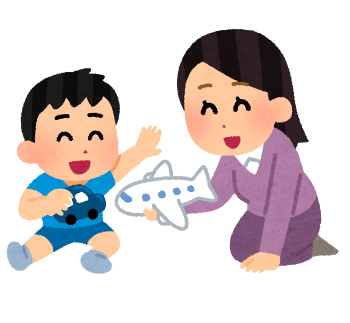 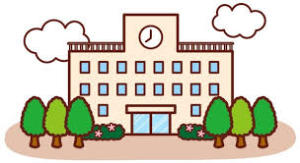 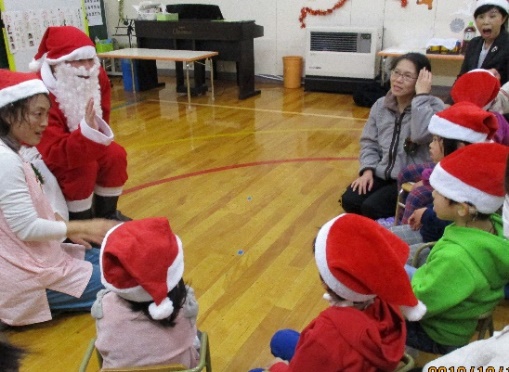 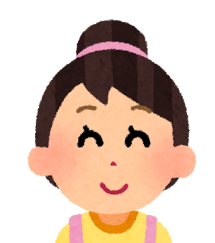 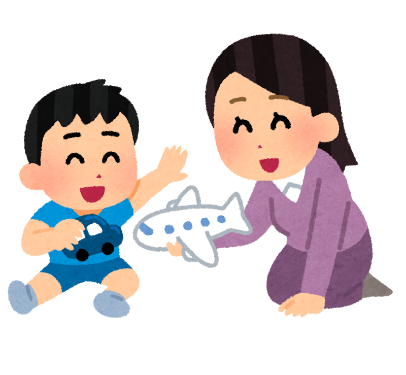 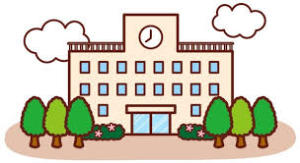 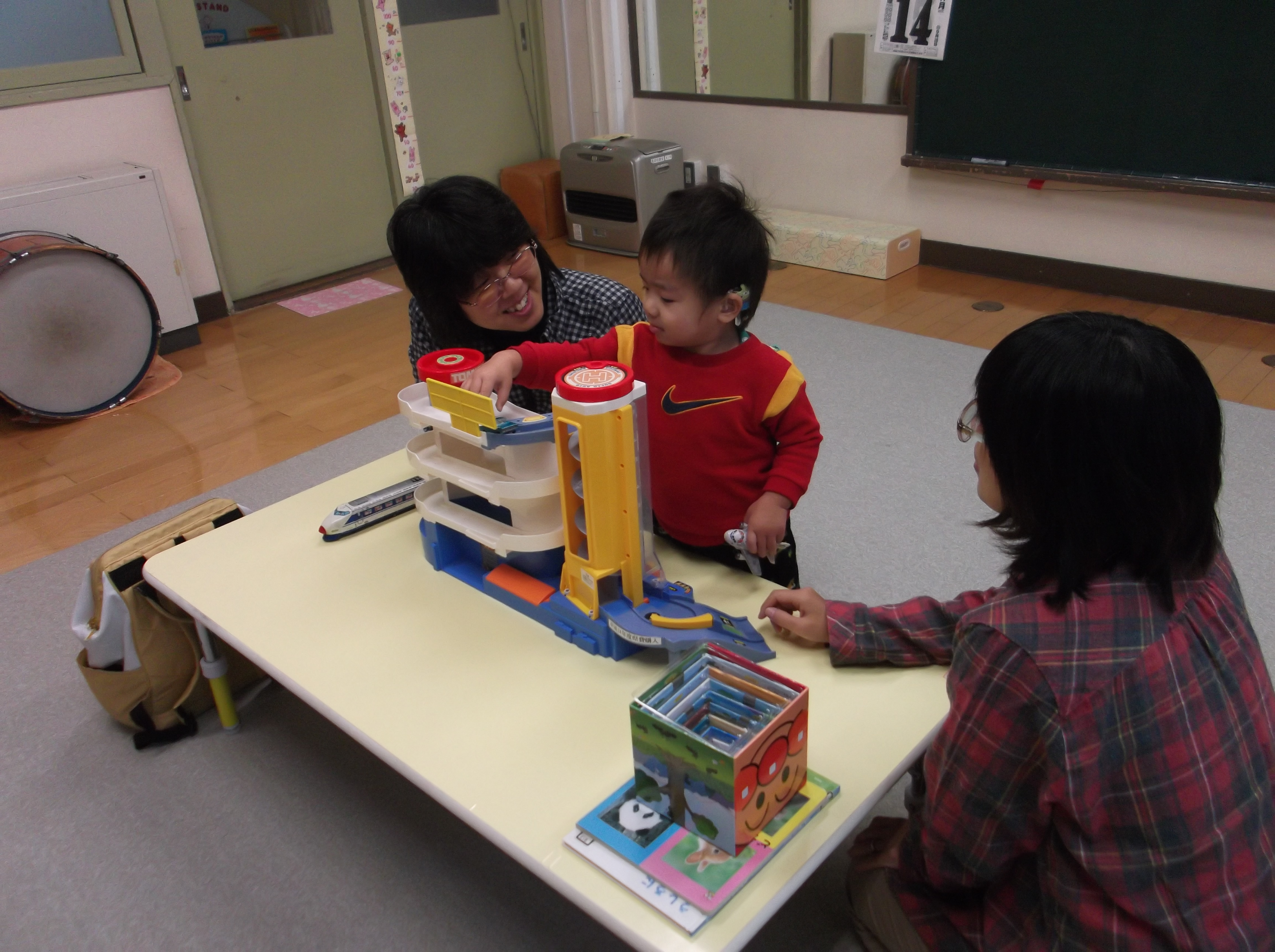 